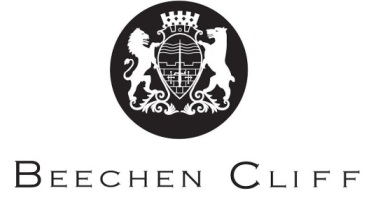 A-Level Physics Overview: Year 1A-Level Physics Overview: Year 2TermMr Abbott/Mr CooperModules 1,2 and 3Mr Seal/Mr WattsModules 1,2 and 4Key Skills / Coursework / PSAs / Deadlines1Module 2Chapter 2 Basic Maths skills (1st Week only)2.1 Quantities and units2.2 Derived units. Maths skills assessment. Module 3Chapter 3 Motion 3.1 Distance and speed3.2 Displacement and velocity3.3 Acceleration3.4 Velocity–time graphs3.5 Equations of motion3.6 Car stopping distances3.7 Free fall and g3.8 Projectile motionChapter 3 Motion AssessmentModule 4Chapter 11 Waves 111.1 Progressive waves11.2 Wave properties11.3 Reflection and refraction11.4 Diffraction and polarisation11.5 Intensity11.6 Electromagnetic waves11.7 Polarisation of electromagnetic waves11.8 Refractive index11.9 Total internal reflectionChapter 11 Waves assessmentBasic maths skills test. PAG 1.2 Investigating Terminal VelocityPAG 5.3 Determining the frequency and wavelength of a wave using an oscilloscope2Chapter 4 Forces in action:4.1 Force, mass, and weight4.2 Centre of mass4.3 Free-body diagrams4.4 Terminal velocity4.5 Moments4.6 Couples and torques4.7 Triangles of forces4.8 Density and pressure4.9 Pressure in fluids and Archimedes' principleChapter 4 Forces in Action AssessmentChapter 12 Waves 212.1 Superposition of waves12.2 Interference12.3 The Young double-slit experiment12.4 Stationary waves12.5 Harmonics12.6 Stationary waves in air columnsChapter 12 AssessmentPAG 5.1 Determining the wavelength of light with a diffraction grating3Chapter 5 Work, energy and power5.1 Work done and energy5.2 Conservation of energy5.3 Kinetic energy and gravitational potential energy5.4 Power and efficiencyChapter 5 Work, Energy and Power Assessment Chapter 6 Materials 6.1 Springs and Hooke's law6.2 Elastic potential energy6.3 Deforming materials6.4 Stress, strain, and the Young modulusChapter 6 Materials AssessmentChapter 13 Quantum Physics13.1 The photon model13.2 The photoelectric effect13.3 Einstein's photoelectric effect equation13.4 Wave-particle dualityChapter 13 Quantum Physics Assessment Chapter 8 Charge and current8.1 Current and charge8.2 Moving charges8.3 Kirchhoff's first law8.4 Mean drift velocityChapter 8 Charge and Current Assessment PAG 6.1 Determining the Planck ConstantPAG 2.1 Determining the Young’s Modulus of a Metal4Chapter 7 Laws of motion and  Momentum 7.1 Newton's first and third laws of motion7.2 Linear momentum7.3 Newton's second law of motion7.4 Impulse7.5 Collisions in two dimensionsChapter 7 Laws of Motion and Momentum AssessmentChapter 9 Energy, power and resistance9.1 Circuit symbols9.2 Potential difference and electromotive force9.3 The electron gun9.4 Resistance9.5 I-V characteristics9.6 Diodes9.7 Resistance and resistivity9.8 The thermistor9.9 The LDR9.10 Electrical energy and power9.11 Paying for electricityChapter 9 Energy, Power and Resistance AssessmentPAG 3.2 Investigating the Electrical Characteristics of Non-Ohmic ComponentsPAG 4.1 Investigating ResistancePAG 3.1 Determining the resistivity of a metal5Module 5 (year 2 precursor)Chapter 16 Circular motion16.1 Angular velocity and the radian16.2 Angular acceleration16.3 Exploring centripetal forcesChapter 10 Electrical circuits 10.1 Kirchhoff's laws and circuits10.2 Combining resistors10.3 Analysing circuits10.4 Internal resistance10.5 Potential divider circuits10.6 Sensing circuitsChapter 10 Electrical Circuits Assessment6Revision of module 3 in preparation for end of year 1 assessments. Motors investigationChapter 2020.1 Astronomical distances20.2 The Doppler effect20.3 Hubble's lawRevision of module 4 in preparation for end of year 1 assessments. Motors investigationChapter 2020.4 The Big Bang theory20.5 Evolution of the UniverseEnd of year 1 assessmentsPAG 13.1 Investigating the effect of load on the efficiency of a motorTermTeacher 1Modules 1,2 and 5Teacher 2Modules 1,2 and 6Key Skills / Coursework / PSAs / Deadlines1Module 5Chapter 14 Thermal Physics14.1 Temperature14.2 Solids, liquids and gases14.3 Internal energy14.4 Specific heat capacity14.5 Specific latent heatChapter 15 Ideal Gasses15.1 The kinetic theory15.2 Gas laws15.3 Root mean square speed15.4 The Boltzmann constantChapter 14/15 AssessmentModule 6Chapter 21 Capacitance21.1 Capacitors21.2 Capacitors in circuits21.3 Energy stored by capacitors21.4 Discharging capacitors21.5 Charging capacitors21.6 Uses of capacitorsChapter 22 Electric fields22.1 Electric fields22.2 Coulomb's law22.3 Uniform electric fields and capacitance22.4 Charged particles in uniform electric fields22.5 Electric potential and energyChapter 21/22 assessmentPAG 8.1 Estimating absolute zero from gas pressure and volumePAG 9.1 Investigating the charging and discharging of capacitorsPAG 9.2 Investigating capacitors in series and parallel2Chapter 16 recapChapter 17 Oscillations17.1 Oscillations and simple harmonic motion17.2 Analysing simple harmonic motion17.3 Simple harmonic motion and energy17.4 Damping and driving17.5 ResonanceChapter 16/17 assessmentChapter 23 Magnetic fields23.1 Magnetic fields23.2 Understanding magnetic fields23.3 Charged particles in magnetic fields23.4 Electromagnetic induction23.5 Faraday's law and Lenz's law23.6 TransformersChapter 23 assessmentPAG 10.1 Factors affecting simple harmonic motionPAG 11.1 Investigating transformers3Chapter 18 Grav fields18.1 Gravitational fields18.2 Newton's law of gravitation18.3 Gravitational field strength for a point mass18.4 Kepler's laws18.5 Satellites18.6 Gravitational potential18.7 Potential energyChapter 18 assessmentChapter 19 Stars19.1 Objects in the universe19.2 The life cycle of stars19.3 The Hertzsprung-Russell diagram19.4 Energy levels in atoms19.5 Spectra19.6 Analysing starlight19.7 Stellar luminosityChapter 19 assessmentChapter 25 Radioactivity25.1 Radioactivity25.2 Nuclear decay equations25.3 Half-life and activity25.4 Radioactive decay calculations25.5 Modelling radioactive decay25.6 Radioactive datingChapter 26 Nuclear Physics26.1 Einstein's mass-energy equations26.2 Binding energy26.3 Nuclear fission26.4 Nuclear fusionChapter 25/26 assessmentPAG 7.2 Investigating the absorption of alpha, beta and gamma rays by appropriate materials. 4Chapter 24 Particle Physics24.1 Alpha-particle scattering experiment24.2 The nucleus24.3 Antiparticles, hadrons, and leptons24.4 Quarks24.5 Beta decayModelling Physics MockChapter 27 Medical imaging27.1 X-rays27.2 Interaction of X-rays with matter27.3 CAT scans27.4 The gamma camera27.5 PET scans27.6 Ultrasound27.7 Acoustic impedance27.8 Doppler imagingExploring Physics Mock5Unified Physics MockRevisionUnified Physics MockRevision